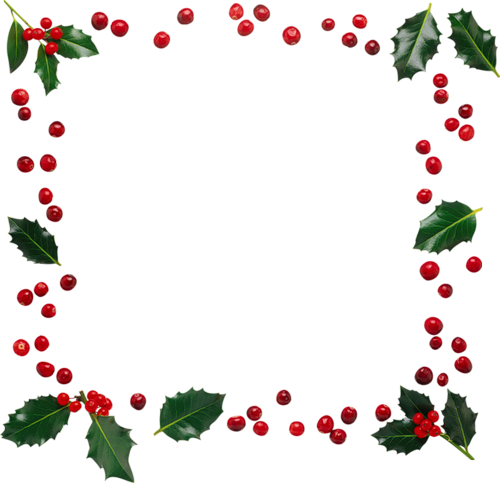 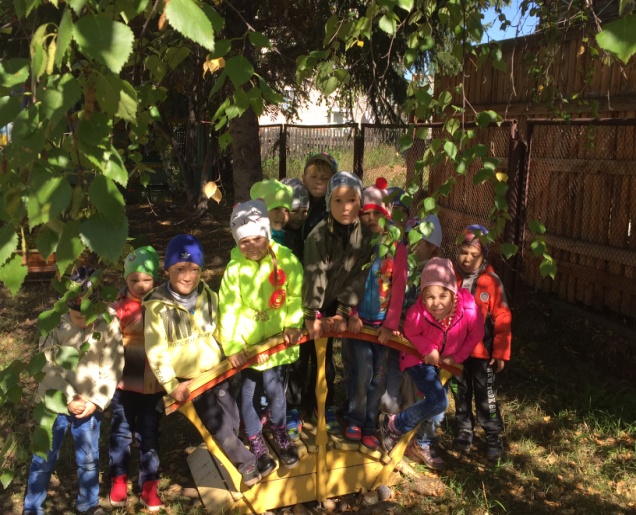 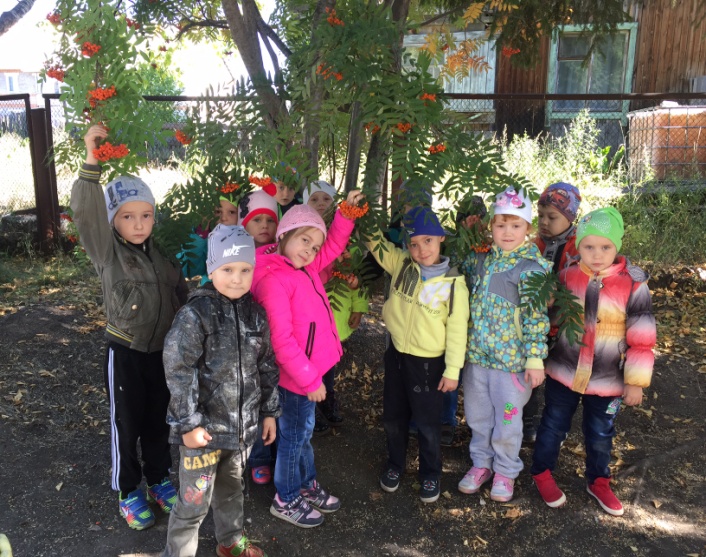 Здравствуй, здравствуй, наш любимый детский сад!Снова ты встречаешь нас – ребят,Распахнув пошире свои двери!Мамы, папы за руку ведут нас к тебе на встречу,Но, а мы бежим и знаем, что нас очень ждут!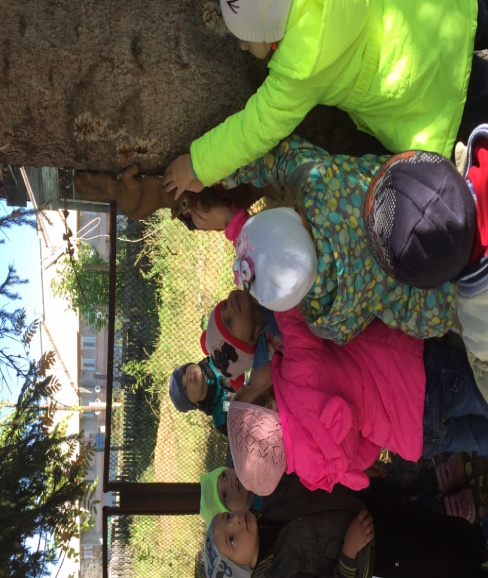 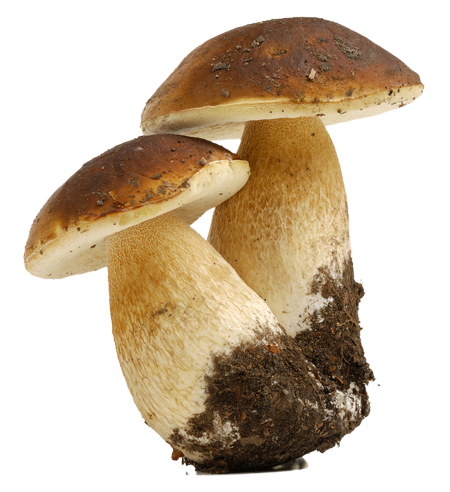 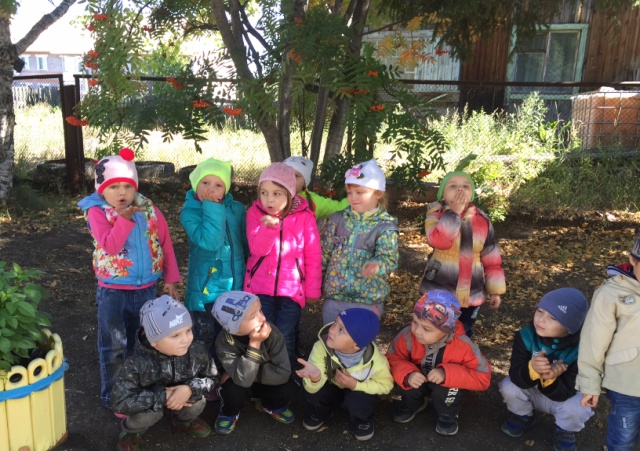       Старшая группа №2 «Ромашки»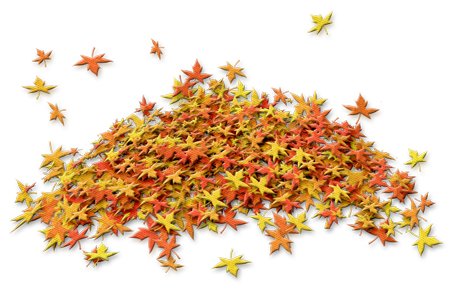 